Publicado en Madrid el 16/02/2024 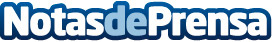 Ingeniero/a electrónico, demand planner y supervisor/a de línea, los profesionales más demandados y mejor retribuidos de la industriaAdecco analiza las remuneraciones del sector industrial en España, centrándose en las nueve posiciones más demandadas en estos momentos, así como su situación actual y previsiones de futuro. Remuneraciones medias hasta 42.000KDatos de contacto:AdeccoAdecco+34914325630Nota de prensa publicada en: https://www.notasdeprensa.es/ingenieroa-electronico-demand-planner-y Categorias: Nacional Recursos humanos Otras Industrias Actualidad Empresarial http://www.notasdeprensa.es